Optimize your resume to get more job interviewsThis free resume template will help you write an ATS-friendly resume. But how do you know what the hiring manager is looking for? What skills and experience should you list to show you’re the best candidate?Jobscan’s resume scanner helps you optimize your resume for each job listing so that your application is more attractive to recruiters and hiring managers.An optimized resume leads to more responses, more interviews, and more offers for the jobs you really want.“Honestly, it was like the floodgates opened. Within a week…I was absolutely flooded with contacts and people reaching out.” Kelly, South Carolina, Jobscan User”It’s the greatest tool that I have seen when it comes to searching for jobs.” Mark Stark, Career Success Coach“We’re seeing easily 30% or more increase in calls from recruiters when our students use Jobscan to tailor their resumes.” Jeffrey Stubbs, Director, Baylor University Career CenterIt’s frustrating to apply for dozens of jobs and not get any interviews. Use Jobscan to optimize your resume, cover letter, and LinkedIn profile.90% of Jobscan Premium users landed an interview.Jobscan users have been hired by: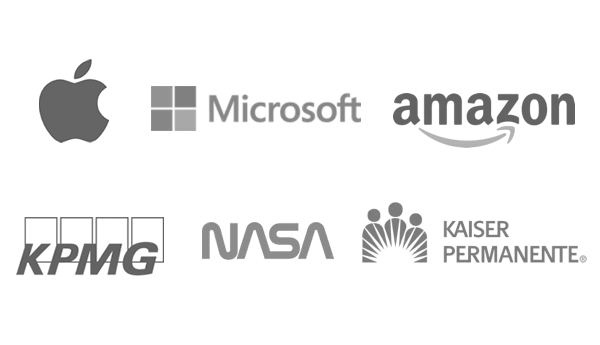 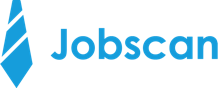 Once you’ve filled out the template, check to see how well it matches the job description on Jobscan(Don’t forget to delete this when using)Julio RiveraCity, State Zip • (713) 555-1234juliorivera@email.com • linkedin.com/in/your-name-hereWhen you don’t have much work experience as a recent grad, a strong summary statement can help add valuable context to your application. Use this statement to communicate the career track you’re pursuing, any specialties from your education or personal projects, and how you will contribute.EducationDegree, Graduation Year, GPA 3.8/4.0College Name, LocationList course titles (not numbers) that are directly relevant to the job.Include details of the coursework or special projects that prove you have experience in your target industry.  Include academic accomplishments like being on the Dean’s List (Semesters, Years)List your most relevant fraternities/sororities, clubs, teams, etc.Include your role within the organizations. Tie information back to the job.Relevant [Industry] ExperienceCompany 2, LocationJob Title 	(MM/YYYY)-(MM/YYYY)If you have industry-specific internships or work experience right out of college, consider separating it into its own section. Some applicant tracking systems might have trouble parsing this, but it will help recruiters home in on your most relevant experience.Company 1, LocationJob Title 	(MM/YYYY)-(MM/YYYY)Take extra care to tailor these sections to the job with resume keywords, hard skills, and relevant accomplishments. Additional Work ExperienceCompany, LocationJob Title 	(MM/YYYY)-(MM/YYYY)If you have work experience that is completely unrelated to your new field post-grad, list it briefly here. Share transferable skills but don’t feel the need to go into great detail.